Vadovaudamasis Lietuvos Respublikos vietos savivaldos įstatymo 13 straipsnio 4 ir                             6 dalimis ir atsižvelgdamas į Kauno miesto savivaldybės mero 2021 m. rugsėjo 3 d. potvarkį               Nr. M-140 ,,Dėl Visvaldo Matijošaičio pavadavimo“,š a u k i u   2021 m. rugsėjo 14 d.  9 val. Kauno miesto savivaldybės tarybos 8 posėdį ir sudarau tokią darbotvarkę:Dėl Kauno miesto savivaldybės administracijos nuostatų patvirtinimo (TR-410). Pranešėja – Kristina Kripienė, Teisės ir konsultavimo skyriaus vedėjo pavaduotojaDėl pareiginės algos koeficiento nustatymo Kauno miesto savivaldybės administracijos direktoriaus pavaduotojams (TR-419).Pranešėja – Jurgita Kvedaravičienė, Personalo valdymo skyriaus vedėjaDėl Kauno miesto savivaldybės 2020 metų konsoliduotųjų finansinių ataskaitų rinkinio patvirtinimo (TR-395). Pranešėja – Jolanta Brazaitienė, Centrinio apskaitos skyriaus vedėjaDėl Kauno miesto savivaldybės 2020 metų biudžeto vykdymo ataskaitų rinkinio tvirtinimo (TR-376). Dėl Kauno miesto savivaldybės tarybos 2021 m. vasario 23 d. sprendimo Nr. T-58 „Dėl Kauno miesto savivaldybės 2021 metų biudžeto patvirtinimo“ pakeitimo (TR-404). Pranešėja – Roma Vosylienė, Finansų ir ekonomikos skyriaus vedėjaDėl Apleisto ar neprižiūrimo nekilnojamojo turto 2021 metų sąrašo patvirtinimo (TR-418). Pranešėja – Sonata Šėlienė, Licencijų, leidimų ir paslaugų skyriaus vedėjaDėl Kauno miesto savivaldybės tarybos 2017 m. vasario 7 d. sprendimo Nr. T-15 „Dėl Viešųjų erdvių akcentų sukūrimo ir įgyvendinimo projektų paraiškų atrankos ir finansavimo tvarkos aprašo patvirtinimo“ pakeitimo (TR-375). Dėl Kauno miesto savivaldybės tarybos 2021 m. vasario 2 d. sprendimo Nr. T-3 „Dėl Kauno miesto savivaldybės 2021–2023 metų strateginio veiklos plano patvirtinimo“ pakeitimo       (TR-396).Pranešėja – Vijolė Karpienė, Strateginio planavimo, analizės ir programų valdymo skyriaus vyresnioji patarėja, atliekanti skyriaus vedėjo funkcijasDėl Kauno miesto savivaldybės paviršinio ir gruntinio vandens būklės monitoringo  2021–2026 metų programos patvirtinimo (TR-380). Pranešėja – Radeta Savickienė, Aplinkos apsaugos skyriaus vedėjaDėl Metų mokytojo premijų skyrimo (TR-379). Dėl Kauno moksleivių techninės kūrybos centro nuostatų patvirtinimo (TR-402). Dėl Kauno miesto savivaldybės tarybos 2014 m. gruodžio 22 d. sprendimo                 Nr. T-710 „Dėl Kauno pedagogų kvalifikacijos centro teikiamų paslaugų įkainių nustatymo“ pakeitimo (TR-416). Dėl Kauno miesto savivaldybės tarybos 2017 m. kovo 28 d. sprendimo Nr. T-172 „Dėl Tarpdisciplininio itin gabių mokinių ugdymo programos vykdymo ir paraiškų dalyvauti programoje teikimo tvarkos aprašo patvirtinimo“ pakeitimo (TR-415). Dėl didžiausio leistino pareigybių (etatų) skaičiaus Kauno miesto savivaldybės biudžetinėse švietimo pagalbos įstaigose nustatymo (TR-403).Dėl Kauno miesto savivaldybės tarybos 2020 m. lapkričio 17 d. sprendimo                    Nr. T-515 „Dėl didžiausio leistino pareigybių (etatų) skaičiaus Kauno miesto savivaldybės biudžetinėse bendrojo ugdymo mokyklose nustatymo ir pritarimo didžiausiam leistinam pareigybių (etatų) skaičiui viešosiose bendrojo ugdymo mokyklose, kurių dalininkė yra Kauno miesto savivaldybė“ pakeitimo (TR-406). Dėl Kauno miesto savivaldybės tarybos 2020 m. vasario 25 d. sprendimo Nr. T-69 ,,Dėl didžiausio leistino pareigybių (etatų) skaičiaus Kauno miesto savivaldybės biudžetinėse ikimokyklinėse įstaigose nustatymo“ pakeitimo (TR-407). Dėl Kauno miesto savivaldybės tarybos 2021 m. birželio 22 d. sprendimo Nr. T-263 „Dėl didžiausio leistino pareigybių (etatų) skaičiaus Kauno miesto savivaldybės biudžetinėse neformaliojo švietimo įstaigose nustatymo“ pakeitimo (TR-408). Dėl ilgalaikio ir trumpalaikio materialiojo turto perėmimo Savivaldybės nuosavybėn ir jo perdavimo valdyti, naudoti ir disponuoti juo patikėjimo teise (TR-401). Dėl kompiuterinės įrangos  perėmimo Savivaldybės nuosavybėn ir jos perdavimo bendrojo ugdymo mokykloms (TR-399). Dėl mokyklinio  autobuso  perėmimo Kauno miesto savivaldybės nuosavybėn ir jo perdavimo valdyti, naudoti ir disponuoti juo patikėjimo teise (TR-384). Dėl ilgalaikio (išskyrus nekilnojamąjį) materialiojo turto ir trumpalaikio materialiojo turto, esančio Kovo 11-osios g. 108, Kaune, perdavimo Kauno Miko Petrausko scenos menų mokyklai valdyti, naudoti ir disponuoti juo patikėjimo teise (TR-417).Dėl atlyginimo už Kauno miesto savivaldybės neformaliojo vaikų švietimo įstaigose ir bendrojo ugdymo mokyklose, turinčiose neformaliojo ugdymo skyrius, teikiamą neformalųjį švietimą (TR-420). Pranešėja – Ona Gucevičienė, Švietimo skyriaus vedėjaDėl Kauno miesto savivaldybės tarybos 2012 m. vasario 23 d. sprendimo Nr. T-59 „Dėl mokesčio už sporto mokymą Kauno miesto savivaldybės biudžetinėse sporto mokyklose“ pakeitimo (TR-421). Pranešėjas – Mindaugas Šivickas, Sporto skyriaus vedėjasDėl Kviečių gatvės geografinių charakteristikų pakeitimo, Lauksargio gatvės ir Vidulaukės akligatvio pavadinimų suteikimo (TR-374). Dėl pritarimo viešojo paviljono žemės sklype M. K. Čiurlionio g. 25, Kaune, statybai (TR-423). Pranešėjas – Nerijus Valatkevičius, Miesto planavimo ir architektūros skyriaus vedėjas Dėl leidimo Kauno lopšeliui-darželiui „Rasytė“ statyti naujus statinius žemės sklype Rasytės g. 5, Kaune (TR-377). Dėl leidimo Kauno Dainavos progimnazijai statyti naujus statinius žemės sklype Partizanų g. 118, Kaune (TR-378). Dėl Kauno miesto savivaldybei nuosavybės teise priklausančio  ilgalaikio materialiojo turto perdavimo valdyti, naudoti ir disponuoti juo patikėjimo teise viešajai įstaigai Kauno miesto greitosios medicinos pagalbos stočiai (TR-400). Dėl pripažinto nereikalingu, netinkamu (negalimu) naudoti nekilnojamojo turto Laisvės al. 95, Kaune, nurašymo, išardymo ir likvidavimo (TR-381). Pranešėjas – Artūras Andriuška, Bendrųjų reikalų skyriaus vedėjasDėl atskirų kuro rūšių kainų, taikomų būsto šildymo ir karšto vandens išlaidų kompensacijoms skaičiuoti, patvirtinimo (TR-405). Dėl pritarimo projektams pagal priemonę „Atsinaujinančių energijos išteklių (saulės, vėjo, geoterminės energijos, biokuro ar kitų) panaudojimas visuomeninės ir gyvenamosios (įvairių socialinių grupių asmenims) paskirties pastatuose“, jų finansavimo ir įgaliojimų suteikimo (TR-411). Pranešėjas – Raimundas Endrikis, Būsto modernizavimo, administravimo ir energetikos skyriaus vedėjasDėl Kauno miesto savivaldybės tarybos 2018 m. vasario 27 d. sprendimo Nr. T-54 „Dėl Kauno miesto Aleksoto inovacijų pramonės parko steigimo inicijavimo“ pakeitimo (TR-398).Dėl sutikimo tiesti elektros tinklus žemės sklype Vienybės a. 1, Kaune (TR-397).Dėl sutikimo tiesti elektros tinklus ir servituto nustatymo žemės sklypui                                 K. Donelaičio g. 65A, Kaune (TR-425).Dėl Kauno miesto savivaldybės tarybos 2021 m. birželio 22 d. sprendimo Nr. T-275 „Dėl žemės ir statinių, reikalingų žemės sklypui tarp M. K. Čiurlionio tilto ir 3-iosios siurblinės, Kaune, suformuoti, paėmimo visuomenės poreikiams“ pakeitimo (TR-382).Dėl prašymo perduoti kitos paskirties valstybinės žemės sklypą Statybininkų g. 12, Kaune, neatlygintinai Kauno miesto savivaldybės nuosavybėn (TR-412).Dėl Kauno miesto savivaldybės tarybos 2021 m. gegužės 25 d. sprendimo Nr. T-230 „Dėl nekilnojamojo turto – aikštelės Brastos g., prie pastato Raudondvario pl. 84, Kaune, nuomos“  pakeitimo (TR-413). Dėl panaudos sutarčių, sudarytų su Kauno diabetikų klubu ,,Insula“ ir Kauno Afganistano karo veteranų klubu, nutraukimo prieš terminą (TR-414). Dėl nekilnojamojo turto Gričiupio g. 11-R2, Kaune, nuomos sutarties pakeitimo, turto perėmimo ir perdavimo (TR-422). Dėl prašymo perduoti Kauno miesto savivaldybės nuosavybėn kitos paskirties valstybinės žemės sklypą M. K. Čiurlionio g. 25, Kaune (TR-424).Dėl socialinių būstų nuomos mokesčio sumažinimo (TR-409). Dėl Kauno miesto savivaldybės būsto V. Krėvės pr. 25-62, Kaune, pardavimo        (TR-390). Dėl Kauno miesto savivaldybės būsto Vinčų g. 5-19, Kaune, pardavimo (TR-391). Dėl Kauno miesto savivaldybės būsto Baltų pr. 79-3, Kaune, pardavimo (TR-392). Dėl Kauno miesto savivaldybės būsto J. ir M. Akelaičių g. 5-1, Kaune, pardavimo (TR-394). Dėl Kauno miesto savivaldybės būsto Kovo 11-osios g. 61-47, Kaune, pardavimo (TR-388). Dėl Kauno miesto savivaldybės būsto Naujakurių g. 86-7, Kaune, pardavimo         (TR-389). Dėl Kauno miesto savivaldybės būsto I. Kanto g. 17-6A, Kaune, pardavimo               (TR-385). Dėl pagalbinio ūkio paskirties pastatų Rygos g. 15, Kaune, pardavimo (TR-387). Dėl pagalbinio ūkio paskirties pastato Gailutės g. 54, Kaune, dalies pardavimo            (TR-393). Dėl pagalbinio ūkio paskirties pastato Vokiečių g. 55, Kaune, pardavimo (TR-386).Pranešėjas – Donatas Valiukas, Nekilnojamojo turto skyriaus vedėjasTarybos narių pareiškimai ir paklausimai (po pirmosios posėdžio pertraukos arba posėdžio pabaigoje, jeigu posėdis baigiasi iki pietų).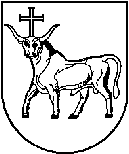 KAUNO MIESTO SAVIVALDYBĖS MERASKAUNO MIESTO SAVIVALDYBĖS MERASKAUNO MIESTO SAVIVALDYBĖS MERASPOTVARKISPOTVARKISPOTVARKISDĖL KAUNO MIESTO SAVIVALDYBĖS TARYBOS 2021 METŲ 8 POSĖDŽIO SUŠAUKIMO IR DARBOTVARKĖS SUDARYMODĖL KAUNO MIESTO SAVIVALDYBĖS TARYBOS 2021 METŲ 8 POSĖDŽIO SUŠAUKIMO IR DARBOTVARKĖS SUDARYMODĖL KAUNO MIESTO SAVIVALDYBĖS TARYBOS 2021 METŲ 8 POSĖDŽIO SUŠAUKIMO IR DARBOTVARKĖS SUDARYMO2021 m. rugsėjo 8 d.     Nr. M-1422021 m. rugsėjo 8 d.     Nr. M-1422021 m. rugsėjo 8 d.     Nr. M-142KaunasKaunasKaunasSavivaldybės mero pavaduotojas,                                pavaduojantis savivaldybės merąAndrius Palionis